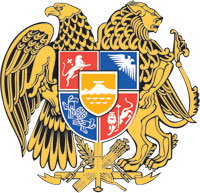 ՀԱՅԱՍՏԱՆԻ  ՀԱՆՐԱՊԵՏՈՒԹՅԱՆ  ԿԱՌԱՎԱՐՈՒԹՅՈՒՆՈ  Ր  Ո  Շ  Ո Ւ  Մ21 ապրիլի 2023 թվականի N 587-ՆՀԱՅԱՍՏԱՆԻ ՀԱՆՐԱՊԵՏՈՒԹՅԱՆ ԿԱՌԱՎԱՐՈՒԹՅԱՆ 2019 ԹՎԱԿԱՆԻ ՕԳՈՍՏՈՍԻ 8-Ի N 1025-Ն ՈՐՈՇՄԱՆ ՄԵՋ ՓՈՓՈԽՈՒԹՅՈՒՆՆԵՐ ԵՎ ԼՐԱՑՈՒՄ ԿԱՏԱՐԵԼՈՒ ՄԱՍԻՆ------------------------------------------------------------------------------------Հիմք ընդունելով «Նորմատիվ իրավական ակտերի մասին» Հայաստանի Հանրապետության օրենքի 33-րդ և 34-րդ հոդվածները` Հայաստանի Հանրապետության կառավարությունը   ո ր ո շ ու մ   է.1. Հայաստանի Հանրապետության կառավարության 2019 թվականի օգոստոսի 8-ի «Հայաստանի Հանրապետության կառավարության մի շարք որոշումներ ուժը կորցրած ճանաչելու և Հայաստանի Հանրապետության քաղաքաշինության, տեխնիկական և հրդեհային անվտանգության տեսչական մարմնի կողմից իրականացվող ռիսկի վրա հիմնված ստուգումների ստուգաթերթերը հաստատելու մասին»   N 1025-Ն որոշման N 5 հավելվածում (այսուհետ՝ հավելված) կատարել հետևյալ փոփոխությունները և լրացումը՝1) հավելվածի հարցաշարը շարադրել նոր խմբագրությամբ՝ համաձայն հավելվածի.2) հավելվածում «1. ՀՀ կառավարության 22.12.2005 թ. «Անվտանգության կանոնները գազի տնտեսությունում» տեխնիկական կանոնակարգը հաստատելու մասին» N 2399-Ն որոշում. 2. ՀՀ կառավարության 29.10.2004 թ. «Գազի տնտեսությունում տարրերի տեխնիկական շահագործման կանոններ և աշխատանքի անվտանգության պահանջներ» տեխնիկական կանոնակարգը հաստատելու մասին» N 1843-Ն որոշում» բառերը փոխարինել «1. ՀՀ կառավարության 2023 թվականի ապրիլի 13-ի «Գազաբաշխման համակարգի անվտանգության և շահագործման կանոնները հաստատելու մասին» N 539-Ն որոշում» բառերով.3) հավելվածի N 2 աղյուսակը շարադրել հետևյալ խմբագրությամբ՝«».4) հավելվածը N 3 աղյուսակից հետո լրացնել հետևյալ բովանդակությամբ 1-ին և 2-րդ կետերով՝ «1. Մալուխի (լարերի) և գազատարի փոխհատումը (կետ 2 և 5) առանց արանքի թույլատրվում է կապի կամ լարային հաղորդակցման մալուխը (լարերը) էլեկտրամեկուսիչ նյութից (ռետին, էբոնիտ, պոլիէթիլեն և այլն) պատրաստված և գազատարի եզրերից առնվազն 0.1 մ ցցված խողովակի մեջ անցկացնելու պայմաններում:2. Կցորդիչների առկայության դեպքում զուգահեռ անցկացման (կետ 5) հեռավորությունը պետք է ավելացվի մինչև 0.5 մ:»:2. Սույն որոշումն ուժի մեջ է մտնում պաշտոնական հրապարակմանը հաջորդող օրվանից:ՀԱՅԱՍՏԱՆԻ ՀԱՆՐԱՊԵՏՈՒԹՅԱՆ                           ՎԱՐՉԱՊԵՏ			                                Ն. ՓԱՇԻՆՅԱՆ   Երևան                                                                                             Հավելված                                                                                            ՀՀ կառավարության 2023 թվականի				                                                                                                ապրիլի 21-ի N 587-Ն որոշման«ՀԱՐՑԱՇԱՐԳԱԶԻ ՀԱՄԱԿԱՐԳԻ` ԳԱԶԱԲԱՇԽՄԱՆ ԵՎ ԳԱԶԱՍՊԱՌՄԱՆ ՄԻՋԻՆ ԵՎ ԲԱՐՁՐ ՃՆՇՄԱՆ ԷՆԵՐԳԱՏԵՂԱԿԱՅԱՆՔԻ ՏԵԽՆԻԿԱԿԱՆ ՍՏՈՒԳՄԱՆՀԱՅԱՍՏԱՆԻ  ՀԱՆՐԱՊԵՏՈՒԹՅԱՆ  ՎԱՐՉԱՊԵՏԻ  ԱՇԽԱՏԱԿԱԶՄԻ                  ՂԵԿԱՎԱՐ	                                                                             Ա. ՀԱՐՈՒԹՅՈՒՆՅԱՆԷՀԳ-իլարումը` կՎL, մլարումը` կՎL, մՄինչև112205203330635-11044006,51504,55006,5Վերահսկողական բնույթի հարցերՎերահսկողական բնույթի հարցերՎերահսկողական բնույթի հարցերՎերահսկողական բնույթի հարցերՎերահսկողական բնույթի հարցերՎերահսկողական բնույթի հարցերՎերահսկողական բնույթի հարցերՎերահսկողական բնույթի հարցերՎերահսկողական բնույթի հարցերNN
ը/կհարցի անվանումըստուգման մասին նշումըստուգման մասին նշումըչի պահանջ-վում (Չ/պ)հղում նորմատիվ իրավական ակտինկշիռըմեկնաբա-նությունըստուգման մեթոդըNN
ը/կհարցի անվանումըայոոչչի պահանջ-վում (Չ/պ)հղում նորմատիվ իրավական ակտինկշիռըմեկնաբա-նությունըստուգման մեթոդը1.Ստորգետնյա գազատարի ուղեգիծը հատուկ ցուցատախտակներով (հենանիշերով, պատերին փակցված ցուցատախտակներով և այլն) նշված էՀՀ կառավարության 2023 թվականի ապրիլի 13-ի      N 539-Ն որոշում, հավելվածի 2-րդ բաժնի  2-րդ գլխի 26-րդ կետ 4փաստաթղթային ակնադիտական2.Ստորգետնյա գազատարի վրա անջատող փական տեղադրելու համար նախատեսված դիտահորը՝ՀՀ կառավարության 2023 թվականի ապրիլի 13-ի    N 539-Ն որոշում, հավելվածի 2-րդ բաժնի   2-րդ գլխի 42-րդ կետ2.1.գտնվում է սպասարկման համար մատչելի տեղում` կառուցապատման գոտուց, շենքի պատից, արդյունաբերական կամ կոմունալ կազմակերպության պարսպապատից նվազագույնը` 2 մ հեռավորության վրաՀՀ կառավարության 2023 թվականի ապրիլի 13-ի    N 539-Ն որոշում, հավելվածի 2-րդ բաժնի  2-րդ գլխի 42-րդ կետ3ակնադիտական2.2.դաշտային պայմաններում դիտահորն ունի 0,4-0,5 մ բարձրություն` հեշտությամբ բացվող մետաղյա ծածկով/ կափարիչովՀՀ կառավարության 2023 թվականի ապրիլի 13-ի    N 539-Ն որոշում, հավելվածի 2-րդ բաժնի   2-րդ գլխի 42-րդ կետ3ակնադիտական3.Գազատարի վրա չափիչ-հսկիչ կետերը՝ՀՀ կառավարության 2023 թվականի ապրիլի 13-ի    N 539-Ն որոշում, հավելվածի 2-րդ բաժնի  2-րդ գլխի 48-րդ կետ ակնադիտական3.1.բնակավայրերի տարածքից դուրս` տեղակայված են իրարից 500 մ-ից ոչ ավելի հեռավորության վրաՀՀ կառավարության 2023 թվականի ապրիլի 13-ի    N 539-Ն որոշում, հավելվածի 2-րդ բաժնի  2-րդ գլխի 48-րդ կետ3ակնադիտական3.2.տեղակայված են գազատարների և էլեկտրաֆիկացված տրանսպորտի ռելսային գծերի հետ` փոխհատման տեղերումՀՀ կառավարության 2023 թվականի ապրիլի 13-ի    N 539-Ն որոշում, հավելվածի 2-րդ բաժնի  2-րդ գլխի 48-րդ կետ3ակնադիտական4.Էլեկտրահաղորդման գծերի հետ հատման կետից 10 մ-ից պակաս հեռավորության վրա բացակայում են վերգետնյա գազատարների վրա տեղադրված փականներ, կոնդենսատահավաքարաններ և այլ սարքավորումներ ՀՀ կառավարության 2023 թվականի ապրիլի 13-ի    N 539-Ն որոշում, հավելվածի 2-րդ բաժնի  2-րդ գլխի 49-րդ կետ3ակնադիտական5.Գազատարների հատումը երկաթուղային տրանսպորտի ռելսային գծերի սլաքների և խաչաձև հատման, ինչպես նաև հեռացնող մալուխների միացման կետերի տակ ՀՀ կառավարության 2023 թվականի ապրիլի 13-ի    N 539-Ն որոշում, հավելվածի 2-րդ բաժնի   2-րդ գլխի 50-րդ կետ3ակնադիտական6.N 1* աղյուսակում և N 2**աղյուսակում սահմանված հենքերի (սյուների) վրայով անցնող վերգետնյա գազատարներից մինչև շենքերը և շինությունները հորիզոնական հեռավորությունը, ինչպես նաև արտաքին գազատարների անցկացման բարձրության մեծությունները պահպանված ենՀՀ կառավարության 2023 թվականի ապրիլի 13-ի    N 539-Ն որոշում, հավելվածի 2-րդ բաժնի   2-րդ գլխի 53-րդ կետ3ակնադիտական7.Շենքերի ծածկերի վրայով անցնող գազատարի ստորին եզրի` ծածկից առնվազն 0,5 մ հեռավորության վրա գտնվելն ապահովված էՀՀ կառավարության 2023 թվականի ապրիլի 13-ի    N 539-Ն որոշում, հավելվածի 2-րդ բաժնի  2-րդ գլխի 58-րդ կետ3ակնադիտական8.Շենքերի արտաքին պատերով անցկացրած գազատարների և էլեկտրական լարերի (պաշտպանված և ոչ մեկուսացրած) հատման տեղերում, ինչպես նաև դրանց զուգահեռ անցկացման դեպքում        N 3*** աղյուսակում ներկայացված նվազագույն հեռավորությունները պահպանված են ՀՀ կառավարության 2023 թվականի ապրիլի 13-ի    N 539-Ն որոշում, հավելվածի 2-րդ բաժնի  2-րդ գլխի 63-րդ կետ3ակնադիտական9.Գազակարգավորիչ կետի (ԳԿԿ) և գազակարգավորիչ (ԳԿ) կայանքների տեղակայման պահարանները՝ՀՀ կառավարության 2023 թվականի ապրիլի 13-ի    N 539-Ն որոշում, հավելվածի 6-րդ բաժնի  9-րդ գլխի 290-րդ կետակնադիտական9.1.կատարված են չհրկիզվող նյութերիցՀՀ կառավարության 2023 թվականի ապրիլի 13-ի    N 539-Ն որոշում, հավելվածի 6-րդ բաժնի  9-րդ գլխի 290-րդ կետ4ակնադիտական9.2.ստորին և վերին մասում ունեն օդափոխման անցքերՀՀ կառավարության 2023 թվականի ապրիլի 13-ի    N 539-Ն որոշում,  հավելվածի 6-րդ բաժնի  9-րդ գլխի 290-րդ կետ 3ակնադիտական9.3.ամրացված են դրանցում գտնվող սարքավորումների սպասարկման և նորոգման համար բարձրության վրաՀՀ կառավարության 2023 թվականի ապրիլի 13-ի    N 539-Ն որոշում, հավելվածի 6-րդ բաժնի  9-րդ գլխի 290-րդ կետ2ակնադիտական10.ԳԿ կայանքները՝ՀՀ կառավարության 2023 թվականի ապրիլի 13-ի     N 539-Ն որոշում, հավելվածի 6-րդ բաժնի  9-րդ գլխի 292-րդ կետակնադիտական10.1.ԳԿ կայանքի տեղակայման վայրն օդափոխվում և լուսավորվում էՀՀ կառավարության 2023 թվականի ապրիլի 13-ի    N 539-Ն որոշում,  հավելվածի 6-րդ բաժնի  9-րդ գլխի 292-րդ կետ3ակնադիտական10.2.ԳԿ կայանքի սարքերը և սարքավորումները պաշտպանված են մեխանիկական ազդեցություններից և ցնցումներիցՀՀ կառավարության 2023 թվականի ապրիլի 13-ի    N 539-Ն որոշում, հավելվածի 6-րդ բաժնի  9-րդ գլխի 292-րդ կետ3ակնադիտական11.Էլեկտրաքիմիական պաշտպանության սարքավորումների կարգաբերումից հետո նախագծով նախատեսված գոտում՝ՀՀ կառավարության 2023 թվականի ապրիլի 13-ի    N 539-Ն որոշում, հավելվածի 7-րդ բաժնի 14-րդ գլխի 368-րդ կետ11.1.գազատարի նվազագույն և ամենամեծ պաշտպանիչ (բևեռացման) պոտենցիալները մինուս 0,85-ից մինչև մինուս 1,1 Վ սահմաններում են` ըստ համեմատական պղնձասուլֆատային էլեկտրոդիՀՀ կառավարության 2023 թվականի ապրիլի 13-ի    N 539-Ն որոշում, հավելվածի 7-րդ բաժնի 14-րդ գլխի 369-րդ կետ4փաստաթղթային11.2.գործող գազատարի վրա հատուկ սարքավորված հսկիչ-չափիչ կետերի բացակայության պարագայում գազատարի և համեմատական պղնձասուլֆատային էլեկտրոդի միջև պոտենցիալների տարբերության մեծությունները մինուս 0,87-ից մինչև մինուս 2,5 Վ սահմաններում ենՀՀ կառավարության 2023 թվականի ապրիլի 13-ի    N 539-Ն որոշում, հավելվածի 7-րդ բաժնի 14-րդ գլխի 369-րդ կետ4փաստաթղթային12. Գազատարների ամրության և կիպության փորձարկումները, բացառությամբ 0,3 ՄՊա-ից բարձր ճնշման արտաքին գազատարների, կատարվում են օդովՀՀ կառավարության 2023 թվականի ապրիլի 13-ի    N 539-Ն որոշում, հավելվածի 7-րդ բաժնի 15-րդ գլխի 376-րդ կետ5փաստաթղթային13.Շահագործման ընդունված գազատարի համար կազմված տեխնիկական անձնագիր, որում նկարագրված են գազատարը բնութագրող հիմնական ցուցանիշները, առկա էՀՀ կառավարության 2023 թվականի ապրիլի 13-ի    N 539-Ն որոշում, հավելվածի 2-րդ բաժնի   3-րդ գլխի 97-րդ կետ5փաստաթղթային14.Բնակավայրերում գազատարների և նրանց սարքավորումների շրջայցը կատարվում է գազամատակարարող կազմակերպության կողմից որոշված և կազմակերպության տեխնիկական ղեկավարի (գլխավոր ճարտարագետ կամ տնօրենի տեղակալ տեխնիկական գծով) կողմից ՀՀ կառավարության 2023 թվականի ապրիլի 13-ի    N 539-Ն որոշում, հավելվածի 2-րդ բաժնի   3-րդ գլխի 98-րդ կետ4փաստաթղթային
ակնադիտական15.Ստորգետնյա գազատարների ուղեգծերի շրջայցի ժամանակ՝ՀՀ կառավարության 2023 թվականի ապրիլի 13-ի    N 539-Ն որոշում, հավելվածի 2-րդ բաժնի   3-րդ գլխի 99-րդ կետփաստաթղթային
ակնադիտական15.1.կազմվել են համարակալված երթուղիների ժամանակացույցերըՀՀ կառավարության 2023 թվականի ապրիլի 13-ի    N 539-Ն որոշում, հավելվածի 2-րդ բաժնի   3-րդ գլխի 99-րդ կետ4փաստաթղթային
ակնադիտական15.2.Երթուղին պարունակել է գազատարների ուղեգծերը, ինչպես նաև ստորգետնյա հաղորդակցման կապուղեգծերը և շենքերի նկուղները, որոնք գտնվում են գազատարից 15 մ հեռավորության վրաՀՀ կառավարության 2023 թվականի ապրիլի 13-ի    N 539-Ն որոշում, հավելվածի 2-րդ բաժնի   3-րդ գլխի 99-րդ կետ5փաստաթղթային
ակնադիտական16.Գազամատակարարող կազմակերպությունում՝ՀՀ կառավարության 2023 թվականի ապրիլի 13-ի    N 539-Ն որոշում, հավելվածի 9-րդ բաժնի 22-րդ գլխի 585-րդ կետ16.1.յուրաքանչյուր ԳԿԿ-ի և ԳԿ կայանների համար կազմած   տեխնիկական անձնագիրը, որը պարունակում է դրանց սարքավորումների, չափիչ-հսկիչ սարքերի և շինությունների հիմնական բնութագրերը, առկա է ՀՀ կառավարության 2023 թվականի ապրիլի 13-ի    N 539-Ն որոշում,   հավելվածի 9-րդ բաժնի 22-րդ գլխի 585-րդ կետ5փաստաթղթային16.2.ճնշման կարգավորիչների և ապահովիչ անջատող կափույրների գործարանային տեղեկաթերթիկներն առկա ենՀՀ կառավարության 2023 թվականի ապրիլի 13-ի    N 539-Ն որոշում,  հավելվածի 9-րդ բաժնի 22-րդ գլխի 585-րդ կետ5փաստաթղթային16.3.ԳԿԿ-ի և ԳԿ կայանների հսկիչ-չափիչ սարքերը դրոշմ կամ կապարակնիք ունենՀՀ կառավարության 2023 թվականի ապրիլի 13-ի    N 539-Ն որոշում,  հավելվածի 9-րդ բաժնի 22-րդ գլխի 585-րդ կետ3փաստաթղթային
ակնադիտական16.4.Գազամատակարարող ստորաբաժանումներն ունեն կազմակերպության ստանդարտով սահմանված շահագործման տեխնիկական հրահանգներ, որոնք պարունակում են անվտանգության տեխնիկայի և հրդեհային անվտանգության պահանջները և շահագործման անհրաժեշտ պայմաններըՀՀ կառավարության 2023 թվականի ապրիլի 13-ի    N 539-Ն որոշում,  հավելվածի 9-րդ բաժնի 22-րդ գլխի 585-րդ կետ3փաստաթղթային17.ԳԿԿ-ի շինություններում մաքրման պարագաներ և հրկիզվող նյութեր չկանՀՀ կառավարության 2023 թվականի ապրիլի 13-ի    N 539-Ն որոշում, հավելվածի 9-րդ բաժնի 22-րդ գլխի  594-րդ կետ3ակնադիտական18.ԳԿԿ-ի (ԳԿ կայանքների) օդի ջերմաստիճանը չի գերազանցում 500C-ը ՀՀ կառավարության 2023 թվականի ապրիլի 13-ի    N 539-Ն որոշում, հավելվածի 9-րդ բաժնի 22-րդ գլխի 596-րդ կետ4ակնադիտական19.Գազատարների տեխնիկական սպասարկման աշխատանքների հետևյալ հրահանգներն առկա են՝ՀՀ կառավարության 2023 թվականի ապրիլի 13-ի    N 539-Ն որոշում, հավելվածի 2-րդ բաժնի   3-րդ գլխի 75-րդ կետ 19.1.արտադրական տեխնոլոգիականՀՀ կառավարության 2023 թվականի ապրիլի 13-ի    N 539-Ն որոշում, հավելվածի 2-րդ բաժնի   3-րդ գլխի 75-րդ կետ3փաստաթղթային19.2.աշխատանքների կատարման անվտանգ մեթոդներիՀՀ կառավարության 2023 թվականի ապրիլի 13-ի    N 539-Ն որոշում, հավելվածի 2-րդ բաժնի   3-րդ գլխի 75-րդ կետ4փաստաթղթային19.3.հրդեհային անվտանգությանՀՀ կառավարության 2023 թվականի ապրիլի 13-ի     N 539-Ն որոշում, հավելվածի 2-րդ բաժնի   3-րդ գլխի 75-րդ կետ4փաստաթղթային20.Գազատարի տեխնիկական շահագործման՝ՀՀ կառավարության 2023 թվականի ապրիլի 13-ի    N 539-Ն որոշում, հավելվածի 2-րդ բաժնի   3-րդ գլխի 76-րդ կետ 20.1.շրջայցային կամ տեխնիկական սպասարկումը (զննում, կարգաբերում և մասնակի նորոգում) կատարվում էՀՀ կառավարության 2023 թվականի ապրիլի 13-ի     N 539-Ն  որոշում, հավելվածի 2-րդ բաժնի   3-րդ գլխի 76-րդ կետ4փաստաթղթային20.2.պրոֆիլակտիկ պլանային նորոգումը կատարվում էՀՀ կառավարության 2023 թվականի ապրիլի 13-ի    N 539-Ն որոշում, հավելվածի 2-րդ բաժնի   3-րդ գլխի 76-րդ կետ4փաստաթղթային21.Գազատարի, կենսակոռոզիայից պաշտպանելու նպատակով, մոտակայքում (մինչև 15 մ հեռավորության վրա) կենցաղային և գյուղատնտեսական թափոնների կուտակումներ չկանՀՀ կառավարության 2023 թվականի ապրիլի 13-ի    N 539-Ն որոշում, հավելվածի 3-րդ բաժնի   3-րդ գլխի 113-րդ 4ակնադիտական22. ԳԿԿ և (ՊԳԿԿ) շահագործման ժամանակ՝ՀՀ կառավարության 2023 թվականի ապրիլի 13-ի    N 539-Ն որոշում, հավելվածի 5-րդ բաժնի 10-րդ գլխի 302-րդ կետ 22.1.առնվազն 2 ամիսը մեկ, կազմակերպության ստանդարտով սահմանված կարգով, տեխնիկական վիճակի զննումը, փակող և արտանետող ապահովիչ կափույրների գործելու պարամետրերի ստուգումը կատարվում ենՀՀ կառավարության 2023 թվականի ապրիլի 13-ի    N 539-Ն որոշում, հավելվածի 5-րդ բաժնի 10-րդ գլխի 302-րդ կետի  2-րդ, 3-րդ ենթակետեր 3փաստաթղթային22.2.նորոգումից հետո տեխնիկական սպասարկումն առնվազն 6 ամիսը մեկ կատարվում էՀՀ կառավարության 2023 թվականի ապրիլի 13-ի    N 539-Ն որոշում, հավելվածի 5-րդ բաժնի 10-րդ գլխի 302-րդ կետի  3-րդ ենթակետ 2փաստաթղթային22.3.ընթացիկ նորոգումը, առնվազն տարին մեկ, եթե ճնշման կարգավորիչների ապահովիչ կափույրներ, հեռամեխանիկական սարքեր պատրաստող գործարանների կողմից չի պահանջվում ավելի կարճ ժամկետՀՀ կառավարության 2023 թվականի ապրիլի 13-ի    N 539-Ն որոշում, հավելվածի 5-րդ բաժնի 10-րդ գլխի 302-րդ կետի  4-րդ ենթակետ 2փաստաթղթային22.4.ըստ տեխնիկական զննման արդյունքներով կազմված թերությունների ցանկի` սարքավորումների, չափիչ սարքերի հիմնանորոգումը կատարվում էՀՀ կառավարության 2023 թվականի ապրիլի 13-ի    N 539-Ն որոշում, հավելվածի 5-րդ բաժնի 10-րդ գլխի 302-րդ կետի  5-րդ ենթակետ3փաստաթղթային23.ԳԿԿ (ԳԿՏ)-ում գազի արտահոսքը և ելքում գազի ճնշման կամայական բարձրացումը կամ իջեցումը, փականագործ-շրջայցողներից հայտ ստանալուց անմիջապես հետո,   ՎԿԾ-ի աշխատողների կողմից վերացվում ենՀՀ կառավարության 2023 թվականի ապրիլի 13-ի    N 539-Ն որոշում, հավելվածի 8-րդ բաժնի 21-րդ գլխի 606-րդ կետի  3-րդ ենթակետ 2փաստաթղթային24. ԳԿԿ (ԳԿՏ) տեխնիկական սպասարկումը (մասնագետի (վարպետի) ղեկավարությամբ, 3 անձից ոչ պակաս կազմով, փականագործների բրիգադի կողմից), առնվազն 6 ամիսը մեկ իրականացվում էՀՀ կառավարության 2023 թվականի ապրիլի 13-ի    N 539-Ն որոշում, հավելվածի 8-րդ բաժնի 21-րդ գլխի 607-րդ կետ 2փաստաթղթային25.Տեխնիկական սպասարկման ժամանակ առնվազն 2 ամիսը մեկ՝ՀՀ կառավարության 2023 թվականի ապրիլի 13-ի    N 539-Ն որոշում, հավելվածի 7-րդ բաժնի 21-րդ գլխի 608-րդ կետի  1-ին  ենթակետ25.1.փակող արմատուրների և ապահովիչ կափույրների աշխատունակության և կիպության ստուգումը կատարվում էՀՀ կառավարության 2023 թվականի ապրիլի 13-ի    N 539-Ն որոշում, հավելվածի 7-րդ բաժնի 21-րդ գլխի 608-րդ կետի  1-ին ենթակետ 2փաստաթղթային25.2.բոլոր միացումների և արմատուրների կիպության ստուգումը, գազի արտահոսքի վերացումը, զտիչների զննումը, շփվող մասերի յուղումը, խցուկների խտացումը կատարվում ենՀՀ կառավարության 2023 թվականի ապրիլի 13-ի    N 539-Ն որոշում, հավելվածի 7-րդ բաժնի 21-րդ գլխի 608-րդ կետի  2-րդ, 3-րդ ենթակետեր 2փաստաթղթային25.3.ճնշման կարգավորիչի թաղանթի (մեմբրանի) զգայնության և կիպության որոշումը կատարվում էՀՀ կառավարության 2023 թվականի ապրիլի 13-ի    N 539-Ն որոշում,  հավելվածի 7-րդ բաժնի 21-րդ գլխի 608-րդ կետի  4-րդ ենթակետ 2փաստաթղթային25.4.բոլոր իմպուլսային խողովակների փչամաքրումը և ճնշման կարգավորումը կատարվում ենՀՀ կառավարության 2023 թվականի ապրիլի 13-ի    N 539-Ն որոշում,  հավելվածի 7-րդ բաժնի 21-րդ գլխի 608-րդ կետի  5-րդ ենթակետ 2փաստաթղթային25.5.փակող և արտանետող կափույրների լարքի պարամետրերի ստուգումը կատարվում էՀՀ կառավարության 2023 թվականի ապրիլի 13-ի    N 539-Ն որոշում, հավելվածի 7-րդ բաժնի 21-րդ գլխի 608-րդ կետի  6-րդ ենթակետ 2  փաստաթղթային»: